Gerrardstown Presbyterian Church Sunday Worship with Communion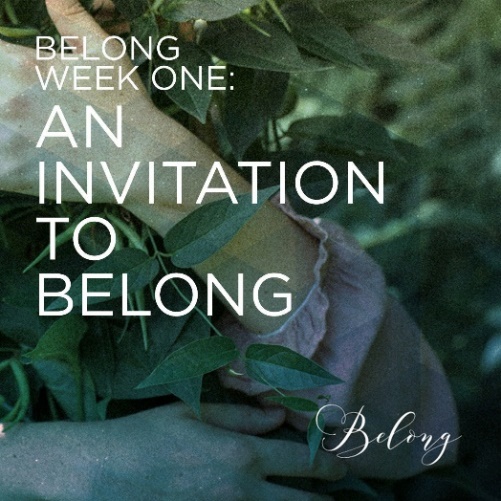 March 17, 2019 Second Sunday Lent ~We Gather and Greet~Greeting and PreludeWelcome and Announcements, Joys and Concerns of the Church –-Please sign the red Friendship pad in the pew and pass along to others.Gathering Song: #177 I Will Come to You (Refrain) Opening Prayer*Call to Worship (Ps. 107: 1-2,8-9, 31-32 The Message)One: Oh, thank God—he’s so good! His love never runs out.All: All of you set free by God, tell the world! Tell how he freed you from oppression, One: Then rounded you up from all over the place, from the four winds, from the seven seas.All: So thank God for his marvelous love, for his miracle mercy to the children he loves.One:  He poured great draughts of water down parched throats; the starved and hungry got plenty to eat.All: So thank God for his marvelous love, for his miracle mercy to the children he loves.One: Lift high your praises when the people assemble, shout Hallelujah when the elders meet!*Hymn of Praise: #612 We Praise You, O God~We Confess our Sin and Receive Pardon~Call to Reconciliation: Let us join together in our unison Prayer of Confession:Prayer of Confession: (Unison) Kind and Gracious God, our Father, we confess we can get discouraged, feel left out of the joy of living, and may have become resentful or bitter. May we hear your invitation to go with us, to be present in our pain as you offer us your comfort and joy in Jesus..… (silent prayer)Assurance of Pardon: One: The Lord will neither leave you nor forsake you (Hebrews 13:5b) (Unison)  In Jesus Christ we are all forgiven for he goes with us in this the Kingdom of God. *Gloria Patri #581~We Hear a Word from the Lord~Children’s Message Hymn of Meditation  #802 The King of Love My Shepherd IsPrayer of Illumination First Scripture passage:  Ruth 1: 1-7Leader: The Word of the Lord.Congregation: Thanks be to God.Second Scripture Passage: NRS Ruth 1: 8-22Sermon: An Invitation to Belong: A Response to an Un-invitation  ~We Respond in Joyful Service~Prayers of Intercession Call to OfferingOffertory  *Doxology #606*Prayer of Thanksgiving *Affirmation of Faith The Apostle’s Creed p.35~We Seal the Word in Sacraments~Communion Hymn #494 Jesus, Thou Joy of Loving HeartsPrayer and Words of Institution and Lord’s Prayer p.35Sharing Bread and Cup~We Go Forth to Serve~*Hymn of Trust: #39 Great Is Thy Faithfulness*Charge and Benediction*Benediction Response: #39 RefrainPostludeSandy Sherrard, Lay LeaderBeverly Hughes, OrganistRev. Karen Greenawalt, Pastor*You are invited to stand                                                    Welcome to Gerrardstown Presbyterian Church. We are glad you are here! If you are a first time guest, we have a gift bag just for you in the window by the front door. Please also fill out the Red Friendship pad in the pew. If you are a returning worshiper, we invite you to prayerfully consider GPC as a place to continue to grow your faith through active membership and discipleship. For more information please talk to Pastor Karen or make a note on the Red Friendship pad.Children are a vital part of our congregation. Each Sunday morning we offer Sunday school at 9:45am downstairs, a Children’s Message in worship and Children’s Church downstairs after the Children’s Message. Child care is also available in the nursery downstairs for all those 2 years and younger.GPC Vision Statement: We are followers of Jesus who make disciples by loving, sharing, serving, praying and believing.Upcoming Events- Mark your CalendarsSunday mornings 9:45am Coffee and Conversations – Paul, a Biography by NT Wright. Join us in the Gathering Room (the room directly behind the Sanctuary)Choir Practice Wed. March 20 at 7:00pm in the SanctuaryTuesday March 26 Free Community Dinner in the Hall 4:30-6:30pm (Fellowship Hall is located down the side walk past the parking lot, just past the  2 story white house (Manse). There is a sign that says Fellowship Hall in the front of the Hall.)HELP! If you know anyone in need of help with addiction or mental illness, WV has a 24 hour hotline 1-844-HELP4WV. The Suicide Prevention Lifeline number is 1-800-273-8255. If you know anyone who is having trouble paying a light bill, rent or needs mortgage help and other social services can be found by calling 211.To contact Pastor Karen please call the church office 304-229-2316, her cell 407-619-2821. The church email is gerrardstpc@gmail.com , Like us on Facebook at Gerrardstown Presbyterian Church Life. Webpage  http://gerrardstownpc.com/